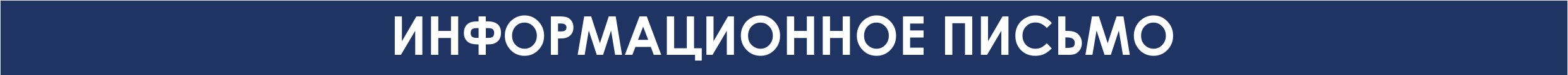 АКТУАЛЬНЫЕ ВОПРОСЫ СОСТОЯНИЯ И РАЗВИТИЯ РЕКРЕАЦИИ,СПОРТИВНО-ОЗДОРОВИТЕЛЬНОГО И ДЕТСКО-ЮНОШЕСКОГО ТУРИЗМАВсероссийская научно-практическая конференция с международным участием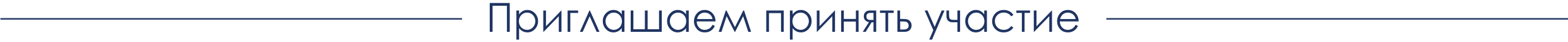 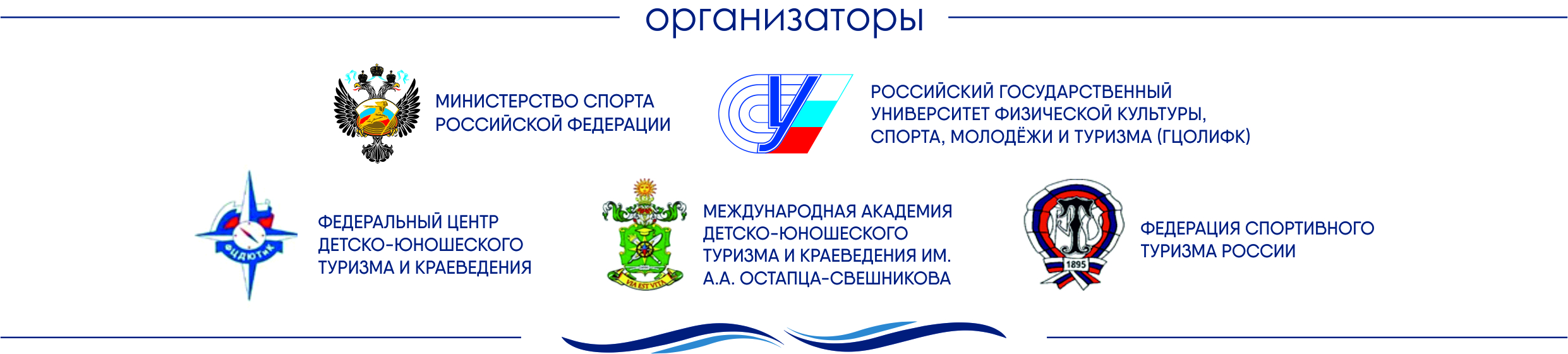 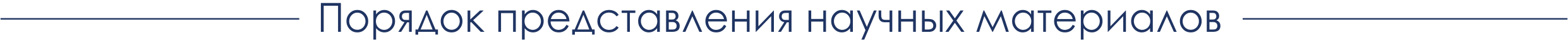 В рамках проведения Конференции будет издан электронный Сборник трудов. Сборник будет размещен на сайте РГУФКСМиТ в разделе Научная деятельность → Сборники трудов http://se.sportedu.ru/sborniki и зарегистрирован в наукометрической базе РИНЦ (Российский индекс научного цитирования). От одного автора принимается НЕ БОЛЕЕ 2-Х СТАТЕЙ (1-я статья – автор, 2-я статья – соавтор).	Прием научных материалов (статей) осуществляется до 16 ноября 2020 г. в адрес электронной почты е-mail: madutk_konferenz@mail.ru, risot@rgufk.ru, оформленных с соблюдением следующих требований:Требования к оформлению материаловПараметры оформления страницы рукописи: все поля страницы – 2,5 см; переплет 0. Тип шрифта: TimesNewRoman, размер – 14 pt с одинарным интервалом в текстовом редакторе Word 2003/2007, выравнивание основного текста статьи по ширине, абзац – 1,25 см. Переносы слов в тексте статьи не допускаются. Объем статьи: до 5 страниц машинописного текста (формат А4), включая список литературы, таблицы, рисунки, информацию об авторах.УДК располагается на первой строке статьи с выравниванием по левому краю без абзацного отступа.Название статьи – заглавными буквами, шрифт полужирный с выравниванием по центру страницы;Фамилия и инициалы авторов – с выравниванием по центру страницы.Аннотация (от 5 до 10 строк) и ключевые слова (не более 10) набирают курсивом (размер шрифта 12 pt).Структура оформления статьи: введение, основная часть, выводы, литература.Таблицы оформляются 12 или 14 шрифтом, название таблицы пишется сверху с выравниванием по левому краю; иллюстрации (рисунки, графики, диаграммы), размещенные в тексте, предоставляются, кроме того, как отдельные файлы (формат JPG, PNG), подпись под рисунком набирается в текстовом редакторе, иллюстрация и таблица не должны завершать текст.Ссылки на цитируемую литературу даются в квадратных скобках.Список литературы оформляется в соответствии с ГОСТ Р 7.0.5-2008.В конце статьи после списка литературы курсивом, 12 pt оформляется: на русском языке: дополнительная информация об авторах: фамилия, имя, отчество автора/соавтора (полностью), ученая степень, ученое звание сокращенно (при наличии), должность, e-mail, место работы (страна, город, название организации полностью);на английском языке: название статьи, информация об авторах: фамилия, имя, отчество автора/соавтора (полностью), ученая степень, ученое звание сокращенно (при наличии), должность, e-mail, место работы (страна, город, название организации полностью), аннотация, ключевые слова.список литературы оформляется на транслитерации (перевод списка литературы на латиницу). 	Статьи, не отвечающие тематике конференции, оформленные с нарушениями требований – не рецензируются и не принимаются к рассмотрению.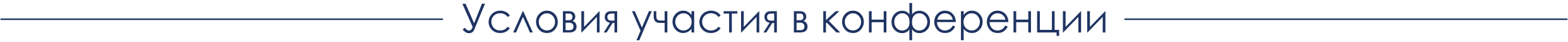 Организационный взнос для всех участников составляет 500 руб., включает в себя официальную регистрацию в качестве участников конференции и публикацию 1-ого научного материала.	Оплата организационного взноса за участие в конференции производится в рублях банковским переводом по следующим реквизитам (с предоставлением чека об оплате в адрес эл. почты е-mail: conf-rgufk@mail.ru, conf@rgufk.ru скан чека).ИНН 7719022052КПП 771901001УФК по г. Москве (РГУФКСМиТ л/с 20736Х97330)Р/сч № 40501810845252000079КБК 00000000000000000130ГУ Банка России по ЦФОБИК 044525000ОКТМО 45307000	Назначение платежа: оплата оргвзноса за участие в Конференции (Ф.И.О., дата конференции)!!!	Сотрудники, преподаватели, студенты и молодые ученые РГУФКСМиТ, члены МАДЮТиК и ФСТР а также VIP-гости участвуют в конференции бесплатно.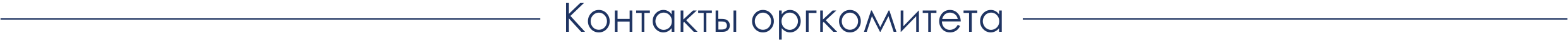 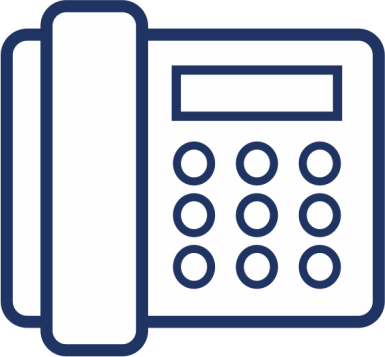 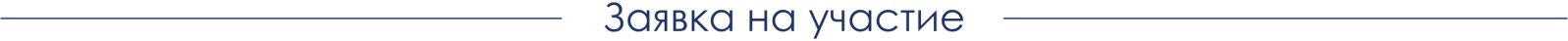 Всероссийская научно-практическая конференция с международным участием «АКТУАЛЬНЫЕ ВОПРОСЫ СОСТОЯНИЯ И РАЗВИТИЯ РЕКРЕАЦИИ, СПОРТИВНО-ОЗДОРОВИТЕЛЬНОГО И ДЕТСКО-ЮНОШЕСКОГО ТУРИЗМА»18 декабря 2020 г.Заявка на участие принимается вместе с подписанным согласиемучастника мероприятия на обработку персональных данных (Приложение 1).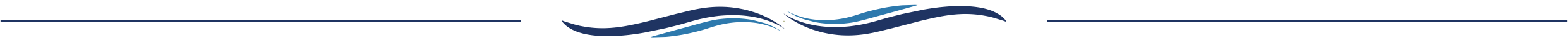 Приложение 1СОГЛАСИЕ УЧАСТНИКА МЕРОПРИЯТИЯна обработку персональных данныхЯ, _________________________________________________________________________________,(Ф.И.О.)___________________________________________________________________________________,(вид документа, удостоверяющего личность)проживающий (ая) по адресу:____________________________________________________________________________________________________________________________________________,настоящим даю свое согласие Федеральному государственному бюджетному образовательному учреждению высшего образования "Российский государственный университет физической культуры, спорта, молодежи и туризма (ГЦОЛИФК)", расположенному по адресу г. Москва, Сиреневый бульвар, д. 4 (далее – Оператор, РГУФКСМиТ), на обработку моих персональных данных: ФИО, сведения о документе удостоверяющем личность, адрес, ученая степень (звание), должность, организацию, номер телефона(ов), Е-mail.	Согласие дается мной в целях участия в научном, спортивном, культурно-массовом мероприятии, олимпиаде, организованном и проводимом Оператором.Предоставляю Оператору право осуществлять любые действия (операции) в отношении моих персональных данных, которые необходимы или желаемы для достижения указанных выше целей, включая (без ограничения) сбор, систематизацию, накопление, хранение, обновление, изменение, использование, распространение, блокирование, уничтожение, а также осуществление иных действий с моими персональными данными, предусмотренных действующим законодательством Российской Федерации.Обработка моих персональных данных может осуществляться как с использованием средств автоматизации так и без использования таких средств.Настоящее согласие действует с момента подачи заявления до завершения мероприятия.Подтверждаю, что мне известно о праве отозвать свое согласие посредством составления соответствующего письменного документа, который может быть направлен мной в адрес Оператора по почте заказным письмом с уведомлением о вручении либо вручен лично под расписку представителю Оператора.Об ответственности за достоверность представленных сведений предупрежден (-а).Подтверждаю, что ознакомлен (-а) с Положением о порядке обработки и защите персональных данных в РГУФКСМиТ. Права и обязанности в области защиты персональных данных мне разъяснены и понятны.«_____» _____________ 20 ___ г.	    ________________  _______________________							     (подпись)	              (расшифровка подписи)1. Фамилия, имя, отчество автора (соавторов)2. Форма участия (выступление с докладом (online)/заочная (публикация статьи в сборнике)3. Ученая степень, звание4. Должность5. Организация6. Адрес (страна, индекс, город, улица)7. Телефон (код страны, код города)8. E-mail9. Название статьи10. Направление конференции